June 11, 2020Docket No. A-2019-3015173Utility Code 230240THOMAS T NIESEN ESQUIRE THOMAS NIESEN & THOMAS LLC 212 LOCUST STREET SUITE 302 HARRISBURG PA 17101 tniesen@tntlawfirm.comRe:	Aqua Pennsylvania Wastewater, Inc. Section 1329 Application for Acquisition of Delaware County Regional Water Quality Control Authority’s Wastewater System Assets at 
Docket No. A-2019-3015173Dear Attorney Niesen:The Commission writes to inform you that, upon review of the supplemental materials provided, it has conditionally accepted for filing the above-captioned application, as amended (Application).It will be necessary for Aqua Pennsylvania Wastewater, Inc. (APW) to serve copies of the Application then file proof of such service with the Commission, pursuant to 52 Pa. 
Code §§ 1.57 and 1.58, upon the following entities:Each city, borough, town, township, county, and related planning office, which is included, in whole or in part, in the proposed service area;Each water or wastewater utility, municipal corporation or authority which provides water or wastewater collection, treatment, or disposal service to the public and whose service area abuts or is within 1 mile of the service area proposed in the application; andThe Office of Consumer Advocate, Office of Small Business Advocate, Office of Attorney General, and the Department of Environmental Protection’s central and appropriate regional office.APW and Aqua Pennsylvania, Inc. (Aqua) are directed, upon receipt of this letter, to provide individualized notice of the proposed acquisition to all potentially affected APW and Aqua customers, consistent with the Commission’s Final Supplemental Implementation Order entered February 28, 2019, at Docket No. M-2016-2543193.  APW will inform the Commission when it begins providing such individualized notice.  APW is also directed to ensure concurrent notice to all current Delaware County Regional Water Quality Control Authority wastewater customers in similar fashion.  Additionally, APW shall publish the notice once a week for two consecutive weeks in a newspaper having a general circulation in the area involved and file proof of publication with the Commission after publication has occurred.Additionally, APW shall further amend its Application to:  1) include a complete copy of the agreement provided as the Application’s Exhibit F101 that includes all the agreement’s referenced attachments, or provide evidence this agreement will not be assumed by APW and replace the agreement with a pro forma copy of the instrument APW intends to execute or assume in place of the incomplete agreement; and 2) include a complete copy of the agreement provided as the Application’s Exhibit F103 that includes all the agreement’s referenced attachments, or provide evidence this agreement will not be assumed by APW.  These supplemental materials shall be verified pursuant to 52 Pa. Code § 1.36.Upon completion of the notifications and conditions established herein, APW shall file a verification letter at this docket, indicating satisfaction of these notifications and conditions.  The Commission will then issue a Secretarial Letter finalizing acceptance of the filing.  After final acceptance of the filing, pursuant to 52 Pa. Code § 5.14, the Commission will proceed with publishing notice of the Application in the Pennsylvania Bulletin.  This matter will receive the attention of the Commission and you will be advised of any further necessary procedure.If you are dissatisfied with the resolution of this matter, you may, as set forth in 52 Pa. Code § 5.44, file a petition for reconsideration from the actions of staff with the Commission within 20 days of the date this letter is served.Sincerely,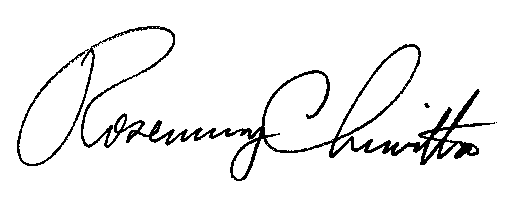 Rosemary ChiavettaSecretarycc:	Tanya McCloskey, Office of Consumer Advocate, tmccloskey@paoca.org John Evans, Office of Small Business Advocate, jorevan@pa.gov Richard Kanaskie, PUC Bureau of Investigation and Enforcement, rkanaskie@pa.govAlex Stahl, Aqua Pennsylvania Wastewater, Inc., astahl@aquaamerica.com 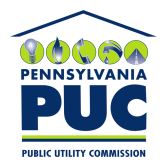 COMMONWEALTH OF PENNSYLVANIAPENNSYLVANIA PUBLIC UTILITY COMMISSION400 NORTH STREET, HARRISBURG, PA 17120IN REPLY PLEASE REFER TO OUR FILE